Farben spielen in der Werbung eine ganz besondere Rolle. Durch die verschiedenen Farbtöne in der Werbung werden Emotionen ausgelöst. Ohne Emotionen fehlt der wichtigste Anreiz zum Kaufentscheid. Farben bleiben uns gut im Gedächtnis und erhöhen so den Wiedererkennungswert eines Produktes. Es kommt also darauf an, für welche Farben man sich bei einem Produkt entscheidet.AuftragÜberlege dir zu Beginn, welche Farbe(n) dir besonders sympathisch sind und gefallenMeine Lieblingsfarben: _________________________________________________Lies die verschiedenen Bedeutungen von Farben durch und mach dir Gedanken, um welche Farbe es sich handeln könnte.Suche im Wortsuchfeld nach den verschiedenen Farben und ordne sie den verschiedenen Bedeutungen zu, indem du sie jeweils der entsprechenden Farbe einfärbst.Fülle zusammenfassend die Tabelle aus.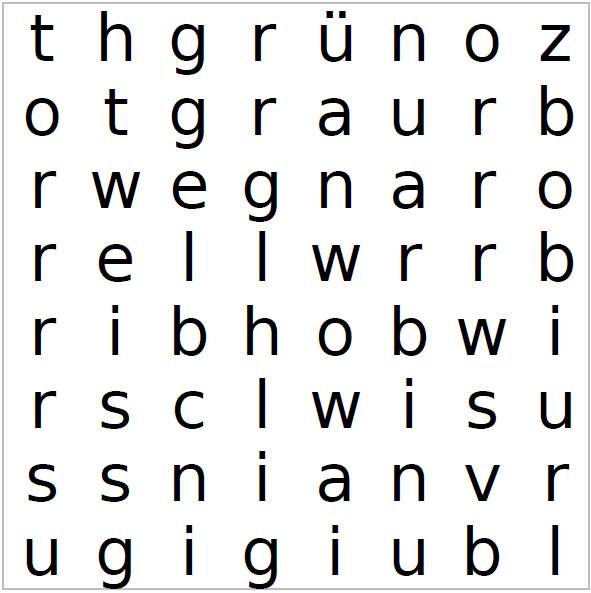 Quelle: Byte Media GmbH (2013). Farbe. Bedeutung von Farben und Werbeerfolg. Online unter: http://wordweb.ch/bedeutung-von-farben.html (07.05.2013).Farben spielen in der Werbung eine ganz besondere Rolle. Durch die verschiedenen Farbtöne in der Werbung werden Emotionen ausgelöst. Ohne Emotionen fehlt der wichtigste Anreiz zum Kaufentscheid. Farben bleiben uns gut im Gedächtnis und erhöhen so den Wiedererkennungswert eines Produktes. Es kommt also darauf an, für welche Farben man sich bei einem Produkt entscheidet.AuftragÜberlege dir zu Beginn, welche Farbe(n) dir besonders sympathisch sind und gefallenMeine Lieblingsfarben: individuelle LösungenLies die verschiedenen Bedeutungen von Farben durch und mach dir Gedanken, um welche Farbe es sich handeln könnte.Suche im Wortsuchfeld nach den verschiedenen Farben und ordne sie den verschiedenen Bedeutungen zu, indem du sie jeweils der entsprechenden Farbe einfärbst.Fülle zusammenfassend die Tabelle aus.Quelle: Byte Media GmbH (2013). Farbe. Bedeutung von Farben und Werbeerfolg. Online unter: http://wordweb.ch/bedeutung-von-farben.html (07.05.2013).1 Bedeutung von Farben in der Werbung1 Bedeutung von Farben in der WerbungLZ 1: Wichtigkeit der Farben in der Werbung erkennenLZ 2: Bedeutung der Farben kennen lernenLZ 3: Bedeutung der einzelnen Farben für die Werbung beschreibenEALZ 1: Wichtigkeit der Farben in der Werbung erkennenLZ 2: Bedeutung der Farben kennen lernenLZ 3: Bedeutung der einzelnen Farben für die Werbung beschreiben30 minFarbeWirkung / Verwendung in der Werbung1 Bedeutung von Farben in der Werbung1 Bedeutung von Farben in der WerbungLZ 1: Wichtigkeit der Farben in der Werbung erkennenLZ 2: Bedeutung der Farben kennen lernenLZ 3: Bedeutung der einzelnen Farben für die Werbung beschreibenEALZ 1: Wichtigkeit der Farben in der Werbung erkennenLZ 2: Bedeutung der Farben kennen lernenLZ 3: Bedeutung der einzelnen Farben für die Werbung beschreiben30 minFarbeWirkung / Verwendung in der WerbungweissHintergrundgelbWärme und Frohsinnorangegünstiges Preis-Leistungs-VerhältnisrotAufmerksamkeitviolettTeuresblauVertrauenswürdigkeit, Seriosität, SicherheitgrünNatur, Umweltschutz, Gesundheitbraunnaturbelassene Produkteschwarzhochwertig, klassisch-edelgrautechnische Produkte